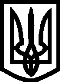 УкраїнаМелітопольська міська рада Запорізької областіVIII скликання____ сесіяРІШЕННЯ______________ 									__________Про затвердження Концепції відновленняМелітополя 2030 Керуючись Законом України «Про місцеве самоврядування в Україні», з метою забезпечення інтегрованого розвитку/відновлення міста Мелітополь, Мелітопольська міська рада Запорізької областіВИРІШИЛА:Затвердити Концепцію відновлення Мелітополя 2030, що додається.Виконавчому комітету Мелітопольської міської ради Запорізької області та всім структурним підрозділам забезпечити врахування рішень Концепції відновлення Мелітополя 2030, затвердженої пунктом 1 цього рішення, під час реалізації програм та проектів на території міста Мелітополя.  3. Контроль за виконанням цього рішення покласти на постійну депутатську комісію з питань бюджету та соціально-економічного розвитку міста.Мелітопольський міський  голова	                                               Іван  ФЕДОРОВРішення підготував:ДиректорКУ «Агенція розвитку Мелітополя»					Ірина СЛАВОВАРішення вносить:Постійна депутатська комісія з питань бюджету та соціально-економічногорозвитку містаГолова комісії								Ірина РУДАКОВАПОГОДЖЕНО:Секретар Мелітопольської міської ради		                   Роман РОМАНОВНачальник фінансового	управління 	ММР ЗО						      Юрій ЗАХАРЧУКВиконуючий обов’язки начальника управління правового забезпечення, начальник відділу судової роботи 				        Дмитро ШОСТАК